© Copyright - Lean With Luke 2014 - ALL RIGHTS RESERVEDTry out this quick workout to really feel a burn on your Triceps! Tri – Set (3 exercises, back to back no rest) - Tri Sets are used to increase intensity and offer a different stress to the muscles to have further adaptation.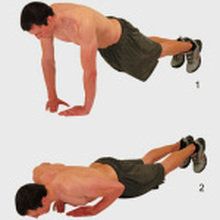 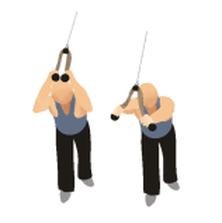 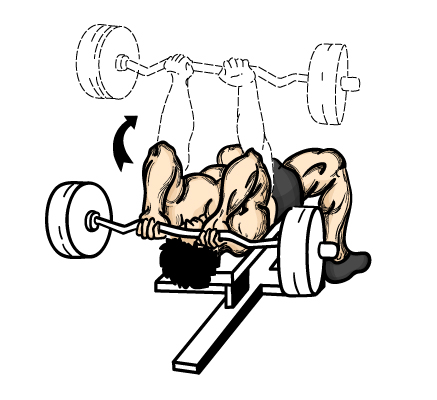 Tricep Skull Crushers – 10 REPSOverhead Tricep Extension with Rope – 10 REPSTricep Push Ups – To FailureDO THIS FOR 3 SETS!Each exercise should be around 60% of your 1RM, Perform with good technique, focus on this more than the weight you’re using!HOPE YOU ENJOY THIS!